КАРАР                                                                                 ПОСТАНОВЛЕНИЕ                                                 23 март 2021 йыл                                 №20                            23 марта  2021 годаО мерах по обеспечению пожарной безопасностив весенне - летний период 2021 года.       В связи с наступлением весенне – летнего пожароопасного периода 2021 года, руководствуясь федеральными законами от 21 декабря 1994 года №69-ФЗ «О пожарной безопасности», от 06 октября 2003 года №131-ФЗ «Об общих принципах организации местного самоуправления в Российской Федерации», от 22 июля2008 года №123 –ФЗ «технический регламент о требованиях пожарной безопасности», в целях обеспечения пожарной безопасности в муниципальном районе Мишкинский район Республики Башкортостан, постановления Администрации муниципального района Мишкинский район Республики Башкортостан №111 от 18.03.2021 г. П О С Т А Н О В Л Я Е Т:Рекомендовать руководителям учреждений на территории сельского поселения Большешадинский сельсовет муниципального района Мишкинский район Республики Башкортостан, разработать и осуществить мероприятия по предупреждению пожаров и гибели людей на них. Привести в образцовое противопожарное состояние учреждений,  находящейся на территории сельского поселения.Привести в исправное состояние имеющуюся пожарную технику, подготовить ее к эксплуатации в весенне – летних условиях, организовать круглосуточное дежурство добровольных пожарных команд, обеспечить полную заправку ГСМ пожарных автомобилей. Категорически запретить использование пожарной техники для хозяйственных нужд. Запретить установку личного автомототранспорта граждан в хозяйственные помещения, гаражи и другие объекты учреждений.Рекомендовать совместно с членами добровольных пожарных команд (ДПК), добровольных пожарных дружин (ДПД) и сельским активом организовать обследование жилых домов граждан и обучение населения по месту жительства мерам пожарной безопасности, приемам тушения пожаров, обратив особое внимание, на одиноких престарелых граждан, лиц злоупотребляющих спиртными напитками, психически больных и многодетных семей.   4.Рекомендовать руководителям школ произвести обучение обслуживающего персонала, работников, учащихся, детей мерам пожарной безопасности, правилам пользования первичными средствами, пожаротушения и правильной эвакуации на случай возникновения пожаров и иных чрезвычайных происшествий.   5.Организовать создание условий для забора воды в весенне – летний период из источников наружного водоснабжения, расположенных на территории сельского поселения и на прилегающих к ним территориях, путем создания подъездов с твердым покрытием. 6.Контроль за исполнением настоящего   постановления   оставляю за собой.	    Глава  сельского поселения                                Р.К. АллаяровБАШКОРТОСТАН РЕСПУБЛИКАһЫ МИШКӘ РАЙОНЫМУНИЦИПАЛЬ РАЙОНЫНЫҢОЛО ШАҘЫ АУЫЛ СОВЕТЫАУЫЛ БИЛӘМӘҺЕХАКИМИӘТЕ452345 Оло Шаҙы ауылы,Али Карнай урамы,7Тел: 2-33-40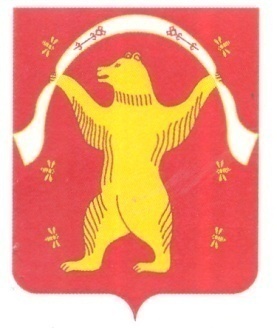 РЕСПУБЛИКА БАШКОРТОСТАН АДМИНИСТРАЦИЯСЕЛЬСКОГО ПОСЕЛЕНИЯБОЛЬШЕШАДИНСКИЙ СЕЛЬСОВЕТМУНИЦИПАЛЬНОГО РАЙОНАМИШКИНСКИЙ РАЙОН452345 д.Большие Шады,улица Али Карная,7Тел:2-33-40